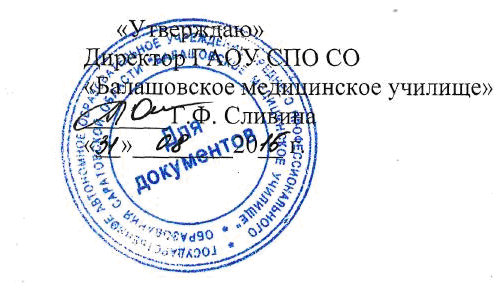 Положение о текущем контроле успеваемости и промежуточной аттестации1. Общие положения1.1. Настоящее Положение определяет порядок и содержание текущего контроля знаний и промежуточной аттестации студентов ГАОУ СПО «Балашовское медицинское училище» (далее училище). 1.2.Настоящее Положение разработано в соответствии с Законом Российской Федерации от 29.12.2012 г. № 273-ФЗ «Об образовании», приказом  Министерства образования и науки РФ от 14 июня . N 464 "Об утверждении Порядка организации и осуществления образовательной деятельности по образовательным программам среднего профессионального образования", Федеральными государственными образовательными стандартами среднего профессионального образования, письмом Департамента профессионального образования Минобрнауки России от 20.10.2010 № 12-696  «О разъяснениях по формированию учебного плана ОПОП НПО/СПО», Положением по итоговому контролю учебных достижений обучающихся при реализации ФГОС среднего (полного) общего образования в пределах ОПОП НПО/СПО (примерное), Уставом ГАОУ СПО «Балашовское медицинское училище».  1.3.Освоение образовательной программы среднего профессионального образования сопровождается текущим контролем успеваемости и промежуточной аттестацией обучающихся. Формы и процедуры текущего контроля успеваемости, промежуточной аттестации по каждой дисциплине и профессиональному модулю разрабатываются училищем самостоятельно.2.Текущий контроль успеваемости2.1. Цель текущего контроля успеваемости  - это  обеспечение максимальной эффективности учебного процесса, повышение мотивации студентов к учебе и сознательной учебной дисциплине, предупреждение отчисления из училища (филиала).2.2. Текущий контроль успеваемости студентов проводится по всем дисциплинам, курсам, видам практик, предусмотренными  учебными планами. 
2.3. Текущий контроль успеваемости осуществляется преподавателями на любом из видов учебных занятий, в период прохождения учебной и производственной практики, выполнения самостоятельной работы.  Педагогические методы текущего контроля выбираются преподавателем исходя из специфики учебной дисциплины или профессионального модуля. Выбираемый метод должен обеспечивать наиболее полный и объективный контроль уровня освоения учебного материала. Для учета учебных достижений   студентов в семестре необходимо ограничиться различными формами текущего контроля, используя рейтинговые и (или) накопительные системы оценивания. Совокупность оценок по текущему контролю успеваемости является основой семестровой аттестации по учебным дисциплинам (междисциплинарным курсам), не выносимым в экзаменационную сессию. Контрольные занятия и другие формы текущего контроля проводятся по итогам изучения отдельных разделов учебного материала за счет времени, предусмотренного учебным планом. 2.4.В училище применяются следующие виды текущего контроля успеваемости:входной контроль;рубежный контроль;итоговый контроль.    Входной контроль позволяет определить  исходный уровень сформированности общих и профессиональных компетенций студентов, ориентироваться на допустимую сложность учебного материала. Входной контроль проводится по всем изучаемым учебным дисциплинам, междисциплинарным курсам в течение первых двух недель каждого семестра учебного года. На основании данных входного контроля преподаватель вносит коррективы в ход изучения учебной дисциплины, междисциплинарного курса, определяет, каким разделам рабочей учебной программы следует уделить больше внимания на занятиях с конкретной группой, намечает пути устранения выявленных пробелов в знаниях и умениях студентов.Для проведения входного контроля преподавателем разрабатываются контрольно-измерительные материалы. Содержание контрольных заданий рассматривается на заседаниях ЦМК. Формы входного контроля выбираются  преподавателем самостоятельно.Результаты входного контроля являются основанием для проведения корректирующих мероприятий, а также формирования подгрупп и организации дополнительных консультаций. Рубежный контроль позволяет определить качество изучения студентами учебного материала по разделам, темам учебной дисциплины, междисциплинарного курса. Ведущая задача рубежного контроля – управление учебной деятельностью студентов и ее корректировка. Другими важными задачами рубежного контроля является стимулирование регулярной, целенаправленной работы студентов, активизация их познавательной деятельности; определение уровня овладения студентами умениямисамостоятельной работы, создание условий для их формирования.Рубежный контроль может проводиться несколько раз в семестр. Рубежный контроль проводится в сроки, определенные планом преподавателя.Рубежный контроль может иметь следующие  формы:– устный опрос;– проведение письменных контрольных работ во время занятий;– проверка выполнения домашних заданий;– проверка выполнения индивидуальных заданий;– проверка рефератов;– защита  практических работ;– тестирование и др.Формы рубежного контроля выбираются преподавателем самостоятельно. Итоговый контроль направлен на выявление степени овладения студентами системой знаний, умений и навыков (компетенций), полученных в процессе изучения учебной дисциплины, междисциплинарного курса.Итоговый контроль осуществляется в конце семестра изучения учебной дисциплины, междисциплинарного курса в случае, если рабочим учебным планом не предусмотрена промежуточная аттестация в соответствующем семестре. Итоговая оценка складывается из итоговой теоретической оценки и итоговой практической оценки, выставляется в журнал учебных занятий и переносится в зачетную книжку студента. 2.5.Виды проведения текущего контроля успеваемости студентов устанавливаются рабочей учебной программой дисциплины, профессионального модуля.2.6.Успеваемость при текущем контроле оценивается по пятибалльной системе при условии накопляемости 3 и более оценок: «отлично», «хорошо», «удовлетворительно», «неудовлетворительно» и характеризует объем и качество выполненной студентом работы по учебной дисциплине (модулю). Если накопляемость оценок менее 3х, то успеваемость оценивается по системе: «зачтено»/ «не зачтено». В данном случае зачет будет являться формой текущего контроля. Результаты текущего контроля успеваемости, отражаются преподавателем в журналах учебных занятий, согласно правилам ведения журналов.2.7. Данные текущего контроля должны использоваться заведующими отделениями, ЦМК и преподавателями для обеспечения эффективной учебной работы студентов, своевременного выявления отстающих и оказания им содействия в изучении учебного материала, совершенствования методики преподавания учебных  дисциплин и профессиональных модулей. 2.8. Итоговый контроль учебных достижений студентов при реализации образовательной программы среднего (полного) общего образования в пределах ОПОП СПО проводится в форме экзаменов и дифференцированных зачетов (зачет с оценкой). Экзамены проводятся по русскому языку, математике и одной из профильных учебных дисциплин за счет времени, выделяемого ФГОС СПО на промежуточную аттестацию. Дифференцированные зачеты проводятся по всем остальным учебным дисциплинам общеобразовательного цикла учебного плана за счет учебного времени, выделяемого в учебном плане на изучение соответствующей общеобразовательной дисциплины.Экзамены и дифференцированные зачеты проводятся на русском языке (за исключением учебной дисциплины «Иностранный язык»). Экзамены по русскому языку и математике проводятся письменно:по русскому языку  – с использованием экзаменационных материалов в виде набора контрольных заданий либо текста (художественного или публицистического) для изложения с заданиями творческого характера;по математике – с использованием экзаменационных материалов в виде набора контрольных заданий, требующих краткого ответа и/или полного решения. Выбор вида экзаменационных материалов осуществляется преподавателем соответствующей учебной дисциплины и утверждается заместителем директора по учебной работе. Экзамен по профильной учебной дисциплине проводится устно или письменно. Форма проведения экзамена и вид экзаменационных материалов определяются преподавателем соответствующей учебной дисциплины и утверждается заместителем директора по учебной работе.  Дифференцированные зачеты по дисциплинам общеобразовательного цикла учебного плана проводятся с использованием контрольных материалов в виде набора заданий тестового типа, текста для изложения, в том числе с заданиями творческого характера, тем для сочинений, рефератов, набора заданий для традиционной  контрольной работы, вопросов для устного  опроса обучающихся и др. Вид и содержание контрольных материалов определяется преподавателем соответствующей учебной дисциплины. 3.    Промежуточная аттестация3.1.Промежуточная аттестация является основной формой контроля учебной работы студентов. Промежуточная аттестация обеспечивает оперативное управление учебной деятельностью студента, ее корректировку и проводится с целью установления соответствия уровня и качества подготовки студентов Федеральному государственному образовательному стандарту (ФГОС) в части требований к уровню подготовки по учебным  дисциплинам, междисциплинарным курсам,  профессиональным модулям  и определяет:полноту и прочность теоретических знаний;сформированность умений применять теоретические знания при решении практических задач в условиях, максимально приближенных к будущей профессиональной деятельности медицинского работника;соответствие уровня и качества подготовки требованиям к знаниям, умениям, практическому опыту; сформированность общих и профессиональных компетенций.3.2.Основными формами промежуточной аттестации являются:- с учетом времени на промежуточную аттестацию:экзамен (квалификационный) по итогам освоения всех элементов профессионального модуля (МДК и все виды практики);комплексный экзамен по двум или нескольким учебным дисциплинам;экзамен по отдельной учебной дисциплине;- без учета времени на промежуточную аттестацию:дифференцированный зачет и зачет по дисциплине, междисциплинарному курсу (далее - МДК), учебной практике (далее - УП), производственной практике (далее - ПП), курсовой работе;комплексный зачет по учебным дисциплинам;комплексный дифференцированный зачет по учебным дисциплинам, междисциплинарным курсам, практикам.3.3. Обязательной формой     промежуточной аттестации по профессиональным модулям является экзамен (квалификационный), который проводится в последнем семестре освоения программ ПМ и представляет собой форму независимой оценки результатов обучения с участием работодателей. Условием допуска к экзамену (квалификационному) является успешное освоение обучающимися/студентами всех элементов программы ПМ (МДК и предусмотренных практик). Экзамен (квалификационный) проверяет готовность студента к выполнению указанного вида профессиональной деятельности и сформированность у него компетенций, определенных в разделе «Требования к результатам освоения ОПОП» ФГОС НПО/СПО. Результатом аттестации является однозначное решение: «вид профессиональной деятельности освоен»/оценка или «вид профессиональной деятельности не освоен»/оценка.       3.4.Периодичность промежуточной аттестации определяется  учебным планам по специальности.  Дата экзамена доводится до сведения студентов и преподавателей не позднее, чем за две недели до начала экзаменов. В отдельных случаях (в связи с индивидуальным графиком занятий, с состоянием здоровья, семейными обстоятельствами и пр.), хорошо успевающим студентам, распоряжением директора училища может быть разрешена досрочная сдача экзамена при условии выполнения ими учебного плана. 3.5.Экзамены по дисциплинам общеобразовательного цикла учебного плана проводятся в конце 2-го семестра. 4. Планирование промежуточной аттестации4.1. В соответствии со структурой  основной профессиональной образовательной программы училище  самостоятельно определяет объем времени, отводимый на промежуточную аттестацию  в каждом семестре. Количество экзаменов в каждом учебном году в процессе промежуточной аттестации не должно превышать 8, а количество зачетов и дифференцированных зачетов - 10. В указанное число не входят зачеты по физической культуре. Сроки начала и окончания промежуточной аттестации устанавливаются графиком учебного процесса, рабочим учебным планом и расписанием промежуточной аттестации. При составлении расписания экзаменов учитываются следующие нормативы: для одной группы в один день планируется только один экзамен; интервал между экзаменами должен быть не менее двух календарных      дней; первый экзамен может быть проведен в первый день экзаменационной      сессии; перед экзаменом планируется проведение консультации за счет общего      числа консультационных часов на группу. 4.2.Лица из числа преподавательского состава не имеют права без согласования с администрацией училища  изменять расписание промежуточной аттестации  и принимать экзамены  вне установленных сроков. 
4.3.Если учебные дисциплины и/или профессиональные модули  изучаются концентрировано, то  промежуточная аттестация  проводится  в семестре их изучения. При изучении учебной дисциплины или профессионального модуля в течение нескольких семестров также возможно использование текущих форм контроля, результат которых учитывается в промежуточной аттестации по окончании освоения дисциплины или профессионального модуля. 4.4.Возможно сокращение количества зачетов, дифференцированных зачетов, экзаменов в учебном году за счет использования комплексных  (комбинированных) форм контроля.5. Подготовка и проведение промежуточной аттестации.5.1. Студенты допускаются к промежуточной аттестации при условии выполнения учебного плана.       Допуск студентов осуществляет директор училища приказом на основании данных, предоставленных заведующими отделениями. 5.2.В зачетной книжке студента,  допущенного к сдаче промежуточной аттестации, заведующий отделением ставит штамп «Допущен».5.3.В экзаменационной ведомости напротив фамилии студента,  не допущенного к сессии, заведующий отделением делает запись «не допущен (а)». 5.4. Студенты не допускаются к промежуточной аттестации при наличии 3 и более задолженностей по дисциплинам/ МДК, изучение которых завершено в данном семестре, а также при наличии неудовлетворительной оценки по дисциплине/ МДК, вынесенной на экзамен. 5.5. Решение о недопуске студентов к промежуточной аттестации принимается заведующим отделением по согласованию с заместителем директора по учебной работе не позднее 3 дней до начала экзамена.  Заведующий отделением готовит приказ о недопуске к экзамену, в подготовленной экзаменационной ведомости делает запись «не допущен», в графе "подпись экзаменатора"  - подпись заведующего отделением. 6. Комплексный  экзамен по двум или нескольким учебным дисциплинам;  экзамен  по отдельной  учебной дисциплине.6.1.Комплексный  экзамен по двум или нескольким учебным дисциплинам,  экзамен  по отдельным  учебным дисциплинам  проводятся  в  соответствии с графиком учебного процесса учебного плана.   При   выборе  учебных дисциплин для   экзаменов   училище  руководствуется следующим:     - значимостью учебной  дисциплины в подготовке специалиста;     - завершенностью изучения учебной дисциплины.6.2.К комплексному экзамену по двум или нескольким дисциплинам,  экзамену  по отдельной учебной  дисциплине допускаются студенты, полностью выполнившие все виды учебной работы, предусмотренные программой.   6.3.Для проведения промежуточной аттестации в форме комплексного экзамена  по двум или нескольким учебным дисциплинам,   экзамена по отдельной учебной дисциплине формируется фонд оценочных средств, позволяющих оценить знания, умения, приобретенный учебный и практический опыт.      Оценочные средства составляются на  основе  рабочей программы учебной дисциплины (дисциплин) и охватывают ее (их) наиболее актуальные разделы и темы.  Экзаменационные вопросы и практические задания должны быть  максимально приближены к условиям будущей профессиональной деятельности студентов.     Перечень вопросов  и  практических  заданий,  выносимых   на  экзамены,  разрабатывается  преподавателями  дисциплин и преподавателями, преподающих смежные дисциплины, обсуждается  на заседаниях  цикловых методических комиссий.   Количество вопросов и практических заданий в перечне  должно  превышать  количество  вопросов и практических заданий, необходимых для составления экзаменационных билетов.     На основе   разработанного   и   объявленного  студентам  перечня вопросов  и  практических  заданий,  рекомендуемых  для   подготовки   к экзаменам,  составляются экзаменационные билеты.  6.4.Основные условия подготовки к экзаменам:- определяется   перечень   наглядных   пособий,   материалов справочного  характера,  нормативных  документов, которые разрешены к использованию на экзамене;- в   период   подготовки  к  экзаменам    проводятся консультации по экзаменационным  материалам  за  счет  общего  бюджета времени, отведенного на консультации.К началу экзаменов   должны  быть  подготовлены  следующие документы:экзаменационные билеты и экзаменационная ведомость; эталоны ответов и критерии оценок;наглядные пособия, материалы справочного характера, нормативные документы, разрешенные к использованию на экзамене. 6.5.Экзамен по отдельным учебным дисциплинам, комплексный экзамен по двум или нескольким учебным дисциплинам, принимаются,  как правило, преподавателем, который вел учебные занятия по данной дисциплине  в  экзаменуемой  группе. В случае невозможности приема экзамена преподавателем, ведущим дисциплину, распоряжением директора назначается другой преподаватель, компетентный в области данной учебной дисциплины.6.6.На сдачу   устного   экзамена по отдельной учебной дисциплине   предусматривается  не  более  одной  трети академического часа на каждого студента. 6.7.На сдачу устного комплексного  экзамена по двум или нескольким учебным дисциплинам  предусматривается  не  более  половины  академического часа на каждого студента.  6.8.На выполнение заданий в тестовой  форме,  студенту отводится не более 1 минуты на одно задание.   6.9.На сдачу письменного экзамена - не более трех часов на учебную группу.     6.10. Экзамены  проводятся в подготовленных кабинетах. Во время сдачи устных экзаменов в аудитории может находиться одновременно не более 6 студентов.    6.11.Наименование дисциплин, входящих в состав комплексного экзамена по двум или нескольким дисциплинам, указываются в скобках после слов «Комплексный экзамен» при составлении экзаменационных материалов, записи в экзаменационной ведомости, зачетной книжке, журнале учебных занятий. 6.12.По результатам комплексного экзамена студенту выставляется одна оценка, которая является итоговой за семестр для каждой дисциплины,  вошедшей в состав комплексного экзамена  и является определяющей независимо  от  полученных  в  семестре  оценок  текущего контроля по дисциплине(ам). Приоритетной является оценка за дисциплины профессиональной направленности, а также дисциплины с максимальным количеством часов. Экзаменационную оценку выставляют и  подписывают экзаменационную ведомость, зачетную книжку,  журнал учебных занятий все преподаватели, входящие в состав экзаменационной комиссии.6.13.Оценка, полученная на экзамене, заносится преподавателем в зачетную    книжку    студента    (кроме    «неудовлетворительно»)    и экзаменационную  ведомость  (в  том  числе  и   «неудовлетворительно»). В случае неявки студента на экзамен преподавателемделается в экзаменационной ведомости запись «не явился».6.14.По завершении всех экзаменов допускается пересдача экзамена, по которому студент получил неудовлетворительную оценку, а также повторная сдача одного экзамена в семестр с целью повышения оценки. Присутствие на экзамене посторонних лиц без разрешения директора, заместителя директора по учебной работе не допускается.Преподаватель оформляет ведомость и свою страницу в учебном журнале  путем анализа экзамена (качественный показатель и средний балл) после проведения экзамена.7. Дифференцированный зачет, зачет.7.1.Промежуточная аттестация в форме дифференцированного зачета или зачета  проводится за счет времени, отводимого на освоение соответствующего модуля или дисциплины.Дифференцированный зачет, зачет может проводиться в  следующих формах: - тестирование;- письменный опрос (контрольная работа);- устный опрос;- защита реферата;- контрольная работа;- выполнение практических заданий;- комбинированная и др.7.2. Фонд оценочных средств,  для проведения дифференцированного  зачета/зачета, включающий перечень вопросов и практических заданий,  выносимых на дифференцированный зачет/зачет, разрабатывается преподавателями учебных дисциплин / МДК, обсуждается на заседаниях цикловых комиссий и утверждается заместителем директора по учебной работе. Перечень вопросов и  практических заданий доводится до сведения студентов не позднее, чем за месяц до проведения дифференцированного  зачета/зачета. Формулировки вопросов должны быть четкими, краткими, понятными. 7.3.Если по   дифференцированному зачету  или зачету  студент получил неудовлетворительную оценку, он имеет право на повторную пересдачу. 7.4.Дифференцированный зачет по всем видам практик проставляется на основе результатов защиты студентами отчетов по практике перед комиссией, в состав которой входят руководитель практики и заместитель директора по практическому обучению.7.5.Контрольная работа предусматривается по тем дисциплинам, которые в основном предполагают решение практических задач, выполнение упражнений.Контрольные работы проводятся за счет объема времени, отводимого на изучение дисциплины. 7.6.При проведении дифференцированного зачета уровень подготовки студента  фиксируется в журнале теоретического обучения, в зачетной книжке словом «зачет»  если зачет недифференцированный, либо оценивается оценкой: 5(отлично), 4(хорошо), 3(удовлетворительно), 2(неудовлетворительно) - если зачет дифференцированный.Выставлять оценки в журнал и зачетную книжку необходимо в день проведения зачета,.7.7. В случае проведения комплексного дифференцированного зачета в журнале учебных занятий выделяется и оформляется страница, где прописываются все учебные дисциплины, входящие в комплексный дифференцированный зачет с выведением общей оценки. По результатам комплексного д/з студенту выставляется одна оценка, которая является итоговой за семестр для каждой дисциплины,  вошедшей в состав комплексного д/з  и является определяющей независимо  от  полученных  в  семестре  оценок  текущего контроля по дисциплине (ам).7.8. В случае проведения дифференцированного зачета в журнале учебных занятий на странице учебной дисциплины над записью даты последнего занятия делается запись «д/з» и выставляются оценки.7.9.Дифференцированные зачеты, включая зачеты по производственной практике, проводятся до начала экзаменационной сессии.7.10.Допуск студентов к дифференцированному зачету осуществляется преподавателем при наличии положительных текущих оценок, т.е. выполнивших учебный план по данной дисциплине/МДК/ практики. Оценки текущего контроля не влияют на оценку, полученную на дифференцированном зачете, которая является итоговой по дисциплине/ МДК.  8.  Академическая задолженность8.1.Неудовлетворительные результаты промежуточной аттестации по одному или нескольким учебным дисциплинам, курсам, модулям образовательной программы или непрохождение промежуточной аттестации при отсутствии уважительных причин признаются академической задолженностью. Студенты обязаны ликвидировать академическую задолженность. 8.2.Студенты, имеющие академическую задолженность, вправе пройти промежуточную аттестацию не более двух раз,  в течение двух  недель после зимней сессии (не считая каникул),  после летней сессии до 15 сентября текущего года.  В указанный период не включаются время болезни студента, нахождение его в академическом отпуске или отпуске по беременности и родам.8.3.Для проведения промежуточной аттестации во второй раз создается комиссия.  8.4. Пересдача экзамена в присутствии комиссии также может быть назначена и при наличии конфликтной ситуации между студентом и преподавателем. В данном случае студент пишет заявление на имя директора училища (заведующего филиалом)  о назначении комиссии по пересдаче экзамена с мотивированным указанием причины. На основании заявления студента директор (заведующий филиалом)  дает распоряжение о создании комиссии и утверждает ее состав и день проведения сдачи экзамена. Члены комиссии назначаются из состава преподавателей училища (филиала) по соответствующим дисциплинам или модулям. 8.5. Студенты, не прошедшие промежуточной аттестации по уважительным причинам или имеющие академическую задолженность, переводятся на следующий курс условно с последующей ликвидацией академической задолженности.  8.6.При наличии уважительных причин, подтвержденных документально, заведующий отделением  устанавливают индивидуальные сроки и условия  сдачи экзаменов и зачетов (установление индивидуального графика сдачи экзаменов и зачетов, продление экзаменационной сессии не сдававшим экзамены студентам). Индивидуальные  сроки сдачи экзаменов и зачетов, продление экзаменационной сессии, досрочная сдача промежуточной аттестации оформляется приказом директора училища по согласованию с заместителем директора по учебной работе. В случае болезни преподавателя (др. уважительных причин),  ведущего занятия в экзаменационной группе, разрешается пересдача экзамена или зачета с разрешения директора училища преподавателю, который его заменяет  или преподавателю,  компетентному в области данной учебной дисциплины, МДК. 8.7.Повторная сдача экзамена с целью повышения оценки разрешается не более чем по двум учебным дисциплинам за весь период по личному заявлению студента на имя директора. Повторная сдача оформляется приказом директора. На студента оформляется экзаменационная ведомость. 8.8.Студенты,  не ликвидировавшие в установленные сроки академическую задолженность, отчисляются из училища как не выполнившие обязанностей по добросовестному освоению образовательной программы и выполнению учебного плана.7. Критерии оценивания качества подготовки студентов7.1.Оценка качества подготовки студентов училища осуществляется в двух направлениях:- оценка уровня  освоения дисциплин:   уровень освоения студентом материала,  предусмотренного учебной программой дисциплины /МДК;  обоснованность, четкость, краткость изложения ответа;- оценка компетенций студентов: умение студента  использовать   свои   знания   при выполнении практических заданий, максимально приближенных к будущей профессиональной деятельности медицинского работника.7.2.Оценка профессиональных компетенций осуществляется в соответствии с основными показателями оценки результатов освоения профессиональных компетенций на основе рабочей программы профессионального модуля.7.3. Для обеспечения единого подхода к приему промежуточной аттестации цикловой комиссией разрабатываются и утверждаются критерии оценок по каждой дисциплине обязательной для всех. Эти критерии доводятся до сведения студентов в ходе учебного процесса и проведения консультаций.7.4.Критерии уровня подготовки студентов на экзаменах, дифференцированных зачетах  по учебным дисциплинам/МДК определяется оценками: 5 «отлично», 4 «хорошо», 3 «удовлетворительно»,  «зачтено» («зачет»).- оценка 5 «отлично» выставляется студенту, показавшему всестороннее систематическое знание учебно-программного материала, умение свободно выполнять практические задания, максимально приближенные к будущей профессиональной деятельности в стандартных и нестандартных ситуациях, освоившему основную литературу и знакомому с дополнительной литературой, рекомендованной программой учебной дисциплины или профессионального модуля. Оценка 5 «отлично» ставится студентам, усвоившим взаимосвязь основных понятий дисциплины/МДК в их значении для приобретаемой профессии, проявившим творческие способности в понимании, изложении и использовании учебно-программного материала.         При проведении контроля в тестовой форме оценка 5 «отлично» выставляется за правильные ответы более чем на 90 процентов заданий.-оценка 4 «хорошо» выставляется студенту, обнаружившему полное знание учебно-программного материала, успешно выполнившему практические задания, максимально приближенные к будущей профессиональной деятельности в стандартных ситуациях, усвоившему основную рекомендованную литературу. Оценка 4 «хорошо» выставляется студенту, показавшему систематический характер знаний по дисциплине/МДК,  способному к их самостоятельному пополнению и обновлению в ходе дальнейшей учебы и профессиональной деятельности. Содержание и форма ответа имеют отдельные неточности.        При проведении контроля в тестовой форме, оценка 4 «хорошо» выставляется за правильные ответы более чем на 80 процентов заданий.- оценка 3 «удовлетворительно» выставляется студенту, обнаружившему знание основного учебно-программного материала в объеме, необходимом для дальнейшей учебы и предстоящей работы по специальности, справляющемуся с выполнением заданий, предусмотренных программой.       Оценка 3 «удовлетворительно» выставляется студентам, обладающим необходимыми знаниями, но допустившим неточности в определении понятий, в применении знаний для решения профессиональных  задач, не умении обосновывать свои рассуждения.       При проведении контроля в тестовой форме оценка 3 «удовлетворительно» выставляется за правильные ответы более чем на 70 процентов заданий.При    проведении   зачетов   уровень   подготовки   студента фиксируется   словом   «зачтено» ("зачет").  Если студент имеет разрозненные, бессистемные знания, не умеет выделять главное и второстепенное, допускает неточности в определении понятий, искажает их смысл, беспорядочно и неуверенно излагает материал, не может применять знания для решения профессиональных задач  выставляются оценки: «не зачтено» («незачет»), 2 «неудовлетворительно» или  «вид профессиональной деятельности не освоен». Данные выставляется только в экзаменационную ведомость, и не вносятся в зачетную книжку студента.                     При проведении  контроля  в тестовой форме оценка 2 «неудовлетворительно» выставляется за правильные ответы менее чем на 70 процентов заданий.7.5.  Оценка результатов выполнения письменных экзаменов осуществляется согласно утвержденным критериям, которые открыты для студентов до конца экзамена.  Результаты экзамена признаются удовлетворительными в случае, если студент при их сдаче получил оценку не ниже удовлетворительной (3). Итоговые оценки по учебным дисциплинам общеобразовательного цикла определяются как среднее арифметическое годовой оценки, полученной по завершении изучения соответствующей дисциплины, и оценки, полученной на экзамене или на дифференцированном зачете. Итоговые оценки выставляются целыми числами в соответствии с правилами математического округления.  Положительные итоговые оценки (3, 4, 5) по всем учебным дисциплинам общеобразовательного цикла учебного плана свидетельствуют, что при реализации ФГОС среднего общего образования в пределах профессиональной образовательной программы среднего профессионального образования, студент получил среднее общее образование. Результаты оценки учебных достижений студентов по дисциплинам общеобразовательного цикла учебного плана (положительные итоговые оценки) фиксируются в приложении к диплому о среднем профессиональном образовании.